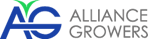 ALLIANCE GROWERS CORP.NEWS RELEASEALLIANCE GROWERS ANNOUNCES INITIAL ANALYST COVERAGE REPORT AND INSTITUTIONAL AWARENESS PROGRAMOctober 3, 2017 – Vancouver, B.C. – Alliance Growers Corp. (CSE: ACG; FWB: 1LA; WKN: A2DFYX) (“Alliance Growers” or the “Company”) announces that Fundamental Research Corp. ("FRC") - a Vancouver, Canada based investment research company, generating and distributing research to a global audience, including, investment banks, institutional investors, as well as professional investors and relevant members of the global investment community — published an initial equity analyst research report on Alliance Growers.The independent research report dated September 28, 2017, entitled “Alliance Growers Corp. (CSE: ACG): Cannabis Company Developing Cutting Edge Production Facility – Initiating Coverage” was written and produced by FRC’s Vice-President and Head of Research, Siddharth Rajeev, B.Tech, MBA, CFA, as an independent analysis of ACG’s activities and progress. Although the Company paid $25,000 for the research report, Alliance Growers does not endorse the recommendations and contents of the research report, nor does it confirm that the disclosures contained in the research report are compliant with CSE policy 5 and applicable securities regulations. Additionally, Alliance Growers has been invited to participate in FRC’s Investor Outreach – Institutional Program having met the criteria for such a program. Participating in the Investor Outreach program immediately following the initiating research report puts Alliance Growers in an excellent position to advance its audience and awareness. With FRC opening an office in Europe at the end of the month, Alliance Growers anticipates taking advantage of FRC’s presence at European conferences and will result in the ability to set up road shows in Europe for Alliance Growers. Dennis Petke, Alliance Growers’ President and CEO commented, “To date, Alliance Growers has been supported primarily by retail investors but will now be exposed to a much wider audience as we open up to funds and institutional investors.  Retail investors are key to develop the base of any company and appealing to institutional investors is the next level to obtain the financing we require to carry out our projects.”Dennis Petke continues, “Following up the initiating research report with the Investor Outreach Program with FRC, will add to our multiple financing options, targeting a higher valuation. We would like to thank the many stakeholders of Alliance Growers for their on-going support.  We invite shareholders and potential new investors to watch for announcements in the coming weeks for further execution of our business plan as we close on various financing streams.”About FRC research department FRC’s research department, headed by Sid Rajeev has covered over 300 small and micro-cap companies and 150 exempt market/private issues from a broad array of industries including Energy, Mining, Real Estate and Technology. Sid Rajeev regularly provides media commentary on the valuation of small cap stocks and industries he covers. He also manages the FRC list of Top Picks, which are the stocks under FRC’s coverage which, he has the highest conviction level about. These picks have historically helped FRC to a high rating in various third-party analyst performance rankings. He is also co- author of two online courses including the very successful “Evaluation of Junior Mining Companies for Investment Purposes” which has evolved into classroom courses, seminars, and is in demand at investment conferences across North America.All reports on Alliance Growers prepared by analysts represent the views of such analysts and are not necessarily those of Alliance Growers. Although the Company has paid a fee to Fundamental Research Corporation to provide its independent research opinion (just as fees are paid to bond-rating agencies and auditors for their opinions), the Company is not responsible for the content, accuracy or timelines contained in an analyst's report and the fee was not dependent on the opinion provided.About the Fundamental Research Investor Outreach – Institutional Program The Institutional Sales Associate (ISA) contacts a designated list of Brokers, Funds, High-net-worth Investors, Accredited Investors, Family Offices and their paid subscribers that downloaded the report, and will set up road shows in any city in North America or Europe as required. The program includes a customized plan of action based on Alliance Growers’ needs for the next 2 to 3 months as required.After sending the initial report, the ISA schedules meetings in the regions desired by Alliance Growers, and provides weekly status reports and calls with management.  Throughout the program, the ISA is constantly following up with Brokers and Institutions. About Alliance GrowersAlliance Growers Corp is a diversified cannabis company driven by the Company’s ‘Four Pillars’ Organization Plan – Cannabis Botany Centre, Strategic ACMPR Investments, CBD Oil Supply and Distribution, and Research and Development.Alliance Growers has executed an agreement with Botanical Research In Motion International Inc., for a Canada Exclusive License to jointly develop and operate a 40,000 square foot facility to be the first of its kind in Western Canada to house a DNA Botany lab, extraction facility and Tissue Culture Plantlet Production facility to service the Cannabis market and agriculture market in general. The proposed Cannabis Botany Centre will grow Cannabis plantlets using proprietary tissue culture propagation, specifically the “Chibafreen Invitro Plant Production System”, which assures consistent composition and purity of each plantlet for the growers.  Further, Alliance Growers has been negotiating to obtain other exclusive Canadian distribution agreements for certain proprietary products for support of the Cannabis growing industry in addition to possible partnerships with Licensed Producer Applicants at various stages in the Health Canada License process.For further information, please visit the Company’s corporate website at www.alliancegrowers.com or the Company’s profile at www.sedar.com. If you would like to be added to Alliance Growers’ news distribution list, please send your email address to newsletter@alliancegrowers.comOn behalf of the board of directors ofALLIANCE GROWERS CORP.“Dennis Petke”Dennis PetkePresident and CEOFor more information contact: Dennis PetkeTel: 778-331-4266DennisPetke@alliancegrowers.comRob GraceCorporate Communications ConsultantTel: 778-998-5431RobDGrace@gmail.comTHE CANADIAN SECURITIES EXCHANGE HAS NOT REVIEWED AND DOES NOT ACCEPT RESPONSIBILITY FOR THE ACCURACY OR ADEQUACY OF THIS RELEASE.FORWARD LOOKING INFORMATIONThis news release contains forward-looking statements and forward-looking information within the meaning of applicable securities laws. These statements relate to future events or future performance. All statements other than statements of historical fact may be forward-looking statements or information. More particularly and without limitation, the news release contains forward-looking statements and information relating to Company’s corporate strategy. The forward-looking statements and information are based on certain key expectations and assumptions made by management of the Company, including, without limitation, the Company’s ability to carry out its business plan. Although management of the Company believes that the expectations and assumptions on which such forward-looking statements and information are based are reasonable, undue reliance should not be placed on the forward-looking statements and information since no assurance can be given that they will prove to be correct.Forward-looking statements and information are provided for the purpose of providing information about the current expectations and plans of management of the Company relating to the future. Readers are cautioned that reliance on such statements and information may not be appropriate for other purposes, such as making investment decisions. Since forward-looking statements and information address future events and conditions, by their very nature they involve risks and uncertainties. Actual results could differ materially from those currently anticipated due to a number of factors and risks. These include, but are not limited to, the Company’s ability to identify and complete additional suitable acquisitions to further the Company’s growth as well as risks associated with the medical marijuana industry in general, such as operational risks in development and production delays or changes in plans with respect to development projects or capital expenditures; the uncertainty of the capital markets; the uncertainty of receiving the required licenses, production, costs and expenses; health, safety and environmental risks; marketing and transportation; loss of markets; environmental risks; competition; incorrect assessment of the value of the potential market; ability to access sufficient capital from internal and external sources; failure to obtain required regulatory and other approvals and changes in legislation, including but not limited to tax laws and regulated regulations. Accordingly, readers should not place undue reliance on the forward-looking statements, timelines and information contained in this news release. Readers are cautioned that the foregoing list of factors is not exhaustive.The forward-looking statements and information contained in this news release are made as of the date hereof and no undertaking is given to update publicly or revise any forward-looking statements or information, whether as a result of new information, future events or otherwise, unless so required by applicable securities laws or the Canadian Securities Exchange. The forward-looking statements or information contained in this news release are expressly qualified by this cautionary statement.